General Intent Versus Specific Intent Crimes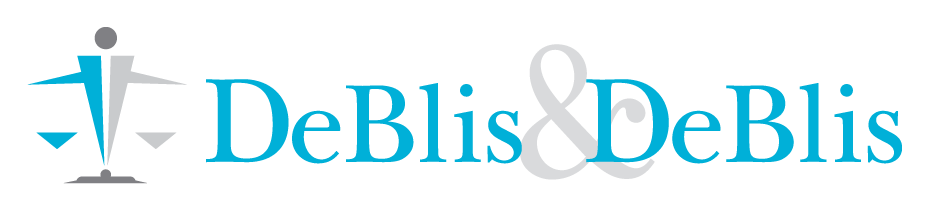 General intent crimesRequires commission of an unlawful act (e.g. non-consensual intercourse) without a specific mens rea. A general bad state of mind will suffice.Mental state required: Negligence or recklessness is sufficient for general intent crimes. Only intent to do the act, not intent to do the crime.Note: One of the reasons that the law distinguishes betwee specific and general intent crimes is due to the defense of voluntary intoxication. Voluntary intoxication is not a defense to a general intent crime because when it comes to a general intent crime, there is no mental state to negate.General intent crimesRapeBatteryArsonKidnappingFalse imprisonmentInvoluntary manslaughterDepraved heart murderSpecific intent crimesInvolves more than the objective fault required by merely doing the proscribed actus reus.Mental state required: In addition, specific intent includes an actual subjective intent to cause the proscribed result. Specific intent may be indicated by the use of such words as intentionally, knowingly, purposely, or willfully.Note: Voluntary intoxication can only be used as a defense to specific intent crimes. It can only negate a mental state when mental state is an element.Specific intent crimesAttemptSolicitationConspiracyLarcenyLarceny by trickBurglary AssaultRobbery Intent to kill murderVoluntary manslaughterMalicious crimesD must act w/ a reckless disregard of a high risk that harm will occur (example: arson)